CARE Network designated provider ongoing education Presented by the Kempe CenterCARE NETWORK MEDICAL ECHO Session #6: Session Location: https://ucdenver.zoom.us/j/9243596272  Tuesday, February 28, 2023 (12:00 PM- 1:00 PM MT)
Overview and Target Audience This ECHO series training will provide CARE Network medical designated providers with evidence-based guidelines for care and improve both access and quality of care for patients. Providers will have the opportunity to learn new referral processes and system-based protocols for working with other family-serving agencies, such as social services, law enforcement and the courts. A major goal of the ECHO sessions will be to promote interdisciplinary practice and collaboration among systems. Sessions will also include case presentations and discussion. Learner Outcome After attending this event, participants will self-report increased knowledge of how to perform evidence-based high-quality medical exams and behavioral health assessments using standard guidelines. Participants will also report increased knowledge related to collaborating with non-medical professionals working on multidisciplinary teams to address child maltreatment. ObjectivesExplain the PRIDE skills from Parent Child Interaction Therapy (PCIT).Demonstrate understanding of the PRIDE skills for clinicians to use in practice with children and families. Describe the application of the PRIDE skills between therapist and patient, and parent and patient.  Disclosures: Planners, faculty, and others in control of content (either individually or as a group) have no relevant financial relationships with ineligible companies.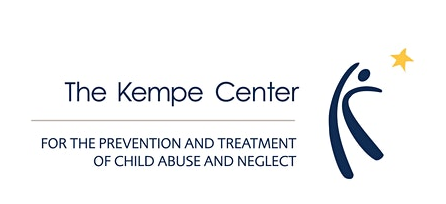 Agenda 11:45 a.m. 	Pre-session/Game plan huddleConnect with your ECHO coordinator12:00 p.m.	Start sessionWelcome/Housekeeping Items/Introductions12:10 p.m.	Using the PRIDE Skills from PCIT as an Intervention to Enhance Attachment and Communication. Maureen Vivas-O’Keefe, LCSW          - Instructor/Mental Health Therapist 	-START Center           -CU School of Medicine, Department               of Psychiatry   12:35 p.m.	Q&A for presenter12:40 p.m.	Case Presentation/Discussion  Antonia Chiesa, MDDirector of Healthcare Services, The Kempe CenterPanel of Experts:-Lauren Langan, Staff Attorney Rocky Mountain Children’s Law Center -Antonia Chiesa, MDDirector of Healthcare Services, The Kempe Center1:00 p.m. 	Closing Remarks & Adjourn	Evaluation reminder;	March 28,2022 session reminderContinuing Education CreditContinuing Medical Education: Children's Hospital Colorado is accredited by the Accreditation Council for Continuing Medical Education to provide continuing medical education for physicians. Children's Hospital Colorado designates this   Other activity (Internet Live Course) for a maximum of 1 AMA PRA Category 1 Credit(s)™. Physicians should only claim credit commensurate with the extent of their participation in the activity. Nursing Continuing Professional Development: Children’s Hospital Colorado is approved with distinction as provider of nursing continuing professional development by Colorado Nurses Association, an accredited approver by the American Nurses Credentialing Center’s Commission on Accreditation. This educational activity for 1.0 nursing contact hour is provided by Children’s Hospital Colorado. Attendance and completion of the evaluation are required to obtain NCPD contact hours.Further Information: Contact Violette Klesta, violette.klesta@cuanschutz.edu 